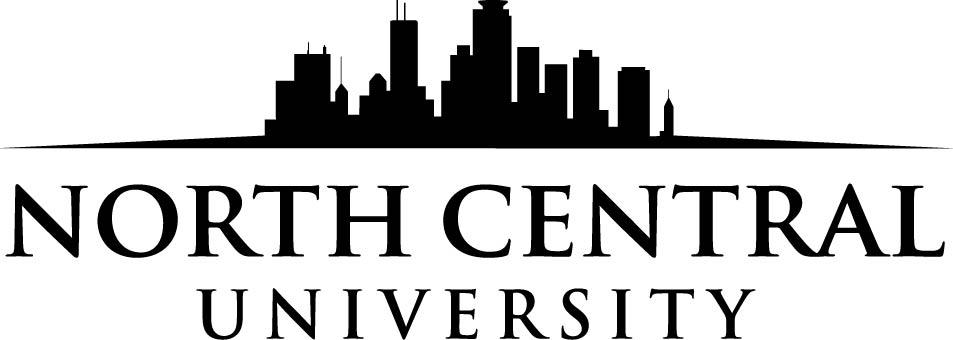 DYD/Outstanding Student LeadershipScholarship ApplicationFall 2022Scholarship Application InstructionsEligibility RequirementsApplicant must be an active member of a local Assemblies of God church or youth ministry.Applicant must be enrolling as a first-time student at North Central University for the Fall 2022 semester.Applicant must meet North Central University’s standard admissions requirements and agree to our life standard statement. Standard academic requirements include but are not limited to: cumulative high school GPA of 2.2 and an ACT score of 18 or above (or an SAT total score of 850 or above). Application InstructionsApplicants must complete the enclosed application form.Applicants must provide a one-page essay that answers the following:What is your current involvement with church and/or school?Why do you want to attend North Central University?Why should you be considered for this scholarship?Applicants must submit a recommendation letter from their youth leader/pastor that answers the following questions:What is the applicant’s involvement in your church and youth ministry?Why is the applicant deserving of the scholarship?Award ProcessStudents will send their applications, recommendation letter, and essays to their district offices by February 1, 2022.The DYD will award up to two students a one-time $1,000 scholarship for North Central University.North Central will notify the students selected for the scholarship that they have received the award. Scholarship applications, personal essays, and leader/pastor recommendation letters must be returned to the district office by February 1, 2022.DYD/Outstanding Leader Scholarship ApplicationStudent InformationStudent name:	Mailing address:	City:__________________________________________ State:______ Zip:	Email address: 	Date of high school graduation:_____________ Cell phone:	Church InformationFull name of home church: 	Street address:	City:______________________________________ State: _________ Zip:	Church phone:	Name of pastor or youth pastor:	Please attach the one-page essay and recommendation letter to this form. Applicant’s signature______________________________________ Date: 	